Муниципальное образование город ТоржокТоржокская городская ДумаРЕШЕНИЕ16.02.2017                                                                                                                             № 76О внесении изменений в решениеТоржокской городской Думыот 12.02.2014 № 227 Руководствуясь статьей 37 Федерального закона от 06.10.2003 № 131-ФЗ                         «Об общих принципах организации местного самоуправления в Российской Федерации», подпунктом 9 пункта 14 статьи 34 и пунктом 6 статьи 35 Устава муниципального образования город Торжок, Торжокская городская Дума 
решила: 1. Внести изменения в решение Торжокской городской Думы от 12.02.2014 № 227  «О структуре администрации муниципального образования город Торжок» (в редакции решения Торжокской городской Думы от 28.10.2014 № 270):1.1. исключить в структуре администрации муниципального образования город Торжок должность муниципальной службы помощника Главы города.2. Настоящее Решение вступает в силу со дня его подписания и подлежит официальному опубликованию, а также размещению в свободном доступе на официальных сайтах администрации города Торжка и Торжокской городской Думы в информационно-телекоммуникационной сети Интернет.Председатель Торжокской городской Думы 	В.И. Житков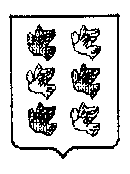 